010/22011/22012/22013/22014/22Mineral Titles Act 2010NOTICE OF LAND CEASING TO BE A MINERAL TITLE AREAMineral Titles Act 2010NOTICE OF LAND CEASING TO BE A MINERAL TITLE AREATitle Type and Number:Exploration Licence 32070Area Ceased on:12 January 2022Area:103 Blocks, 338.60 km²Locality:MALLAPUNYAHName of Applicant(s)/Holder(s):100% CERBERUS RESOURCES PTY LTD [ACN. 615 192 535]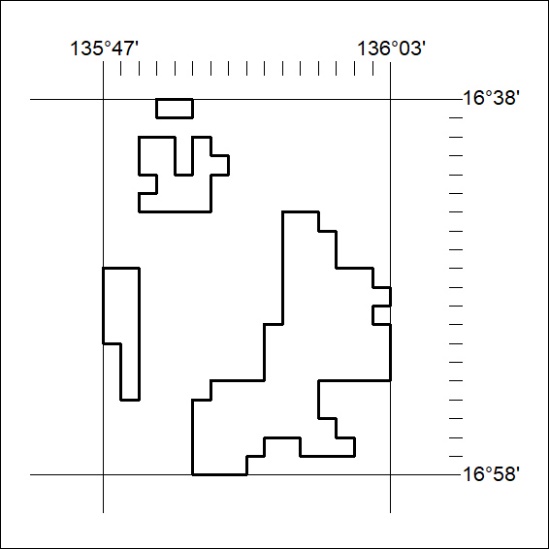 Mineral Titles Act 2010NOTICE OF LAND CEASING TO BE A MINERAL TITLE AREAMineral Titles Act 2010NOTICE OF LAND CEASING TO BE A MINERAL TITLE AREATitle Type and Number:Exploration Licence 32122Area Ceased on:12 January 2022Area:93 Blocks, 284.16 km²Locality:QUARTZName of Applicant(s)/Holder(s):100% COPPEROZ PTY LTD [ACN. 603 957 124]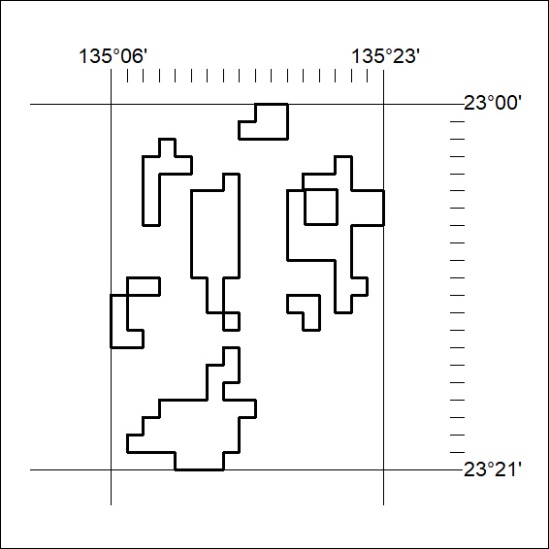 Mineral Titles Act 2010Mineral Titles Act 2010NOTICE OF LAND CEASING TO BE A MINERAL TITLE AREANOTICE OF LAND CEASING TO BE A MINERAL TITLE AREATitle Type and Number:Extractive Mineral Permit 24598Area ceased on:11 January 2022Area:30.00 HectareLocality:NOONAMAHName of Applicants(s)Holder(s):100% BOB KERR TRANSPORT PTY LTD [ACN. 109 115 059]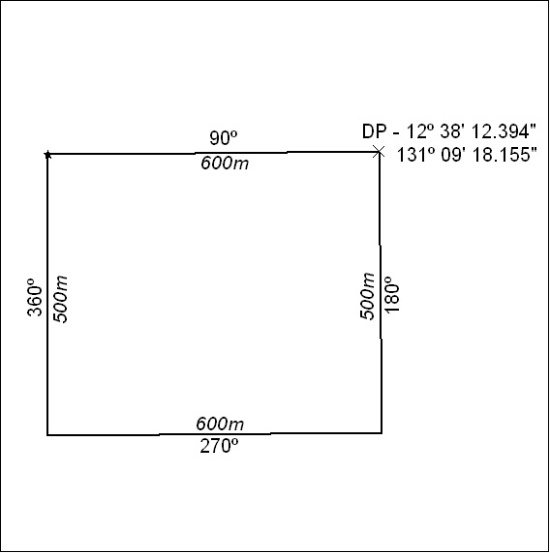 Mineral Titles ActNOTICE OF GRANT OF A  MINERAL TITLEMineral Titles ActNOTICE OF GRANT OF A  MINERAL TITLETitle Type and Number:Exploration Licence 32725Granted:11 January 2022, for a period of 6 YearsArea:45 Blocks, 141.63 km²Locality:SHORT RANGEName of Holder/s:100% PAYNE GULLY GOLD PTY LTD [ACN. 638 017 731]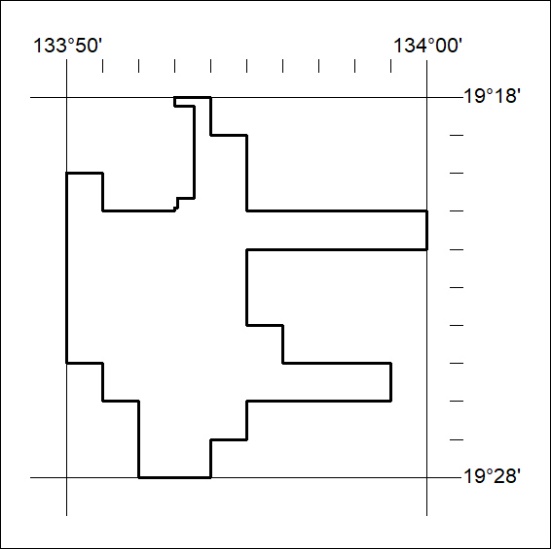 Area granted is indicated above. The titleholder is not permitted to exercise occupational rights on any land that is subject to a development title, or an application for a development title. Any land the subject of a Reserved Land gazettal under the Mineral Titles Act and all land vested in the Commonwealth of Australia is also excluded by description but not excised from the grant area.Area granted is indicated above. The titleholder is not permitted to exercise occupational rights on any land that is subject to a development title, or an application for a development title. Any land the subject of a Reserved Land gazettal under the Mineral Titles Act and all land vested in the Commonwealth of Australia is also excluded by description but not excised from the grant area.Mineral Titles ActNOTICE OF GRANT OF A  MINERAL TITLEMineral Titles ActNOTICE OF GRANT OF A  MINERAL TITLETitle Type and Number:Exploration Licence 32736Granted:11 January 2022, for a period of 6 YearsArea:199 Blocks, 591.19 km²Locality:UNDOOLYAName of Holder/s:100% RIO TINTO EXPLORATION PTY LIMITED [ACN. 000 057 125]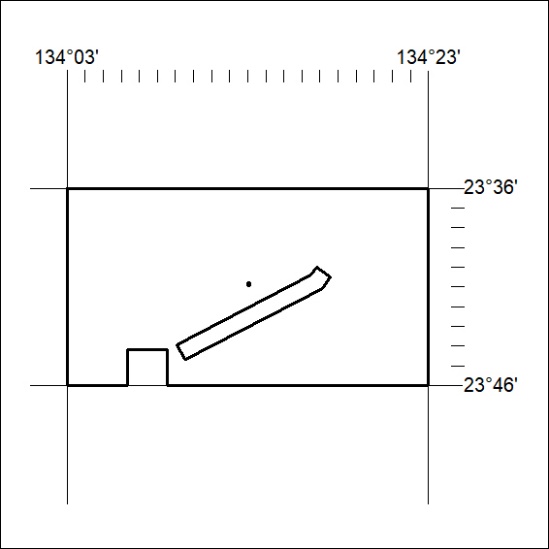 Area granted is indicated above. The titleholder is not permitted to exercise occupational rights on any land that is subject to a development title, or an application for a development title. Any land the subject of a Reserved Land gazettal under the Mineral Titles Act and all land vested in the Commonwealth of Australia is also excluded by description but not excised from the grant area.Area granted is indicated above. The titleholder is not permitted to exercise occupational rights on any land that is subject to a development title, or an application for a development title. Any land the subject of a Reserved Land gazettal under the Mineral Titles Act and all land vested in the Commonwealth of Australia is also excluded by description but not excised from the grant area.